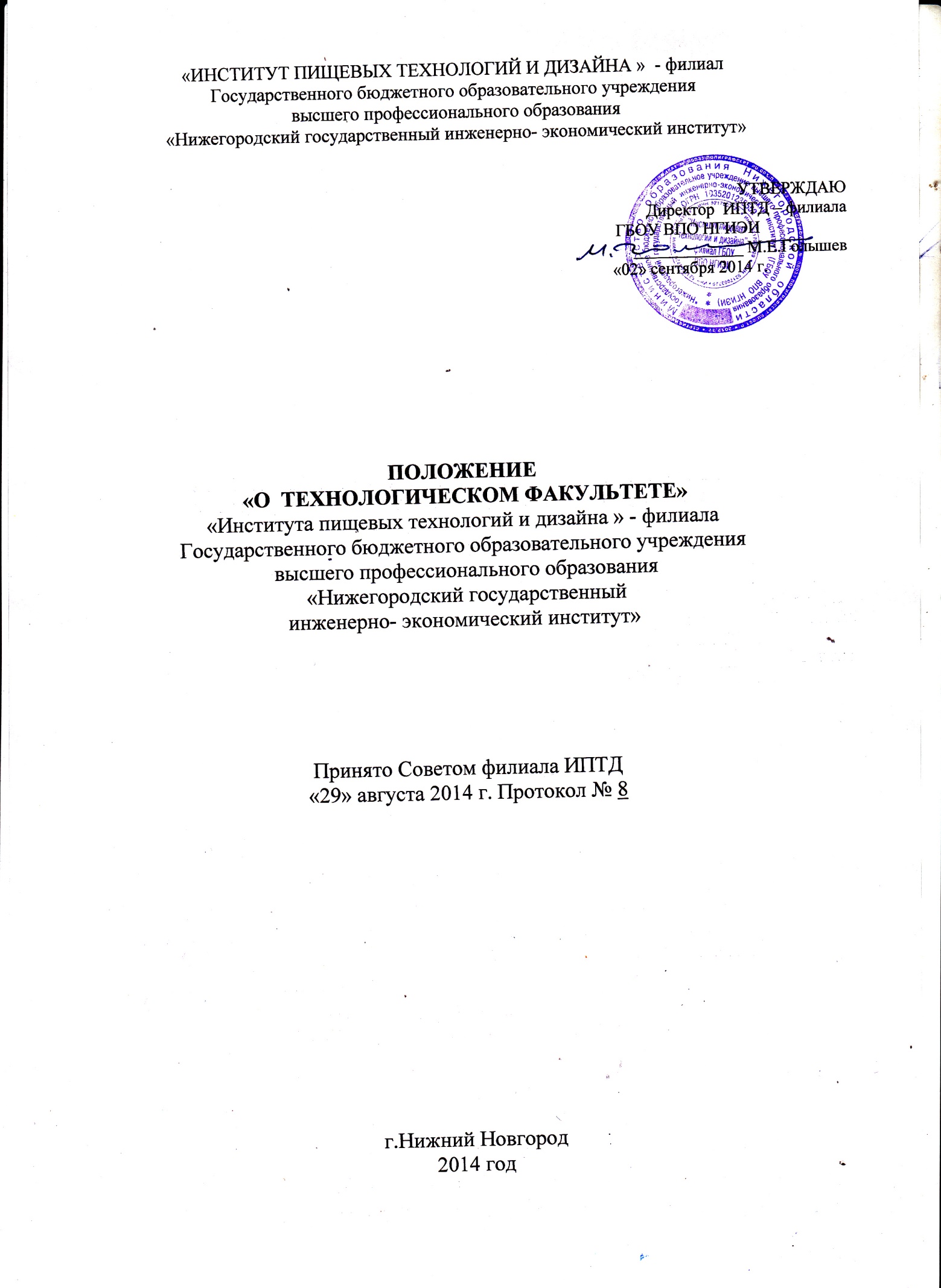 ОБЩИЕ ПОЛОЖЕНИЯНастоящее   Положение «О технологическом факультете «Института пищевых технологий и дизайна» - филиала Государственного образовательного учреждения высшего профессионального образования «Нижегородский государственный инженерно-экономический институт» (далее по тексту Положение) разработано в соответствии:Федеральным законом от 29.12.2012 г. № 273-ФЗ «Об образовании в Российской Федерации».Трудовым кодексом РФ.Приказом Министерства образования и науки РФ от 19.12.2013 г. № 1367 «Об утверждении порядка организации и осуществления образовательной деятельности по образовательным программам высшего образования – программам бакалавриата, программам специалитета, программам магистратуры.Уставом Государственного образовательного учреждения высшего профессионального образования «Нижегородский государственный инженерно-экономический институт» (далее по тексту ГБОУ ВПО НГИЭИ).Положением «Об «Институте пищевых технологий и дизайна»  – филиале ГБОУ  ВПО НГИЭИ.Иными нормативными правовыми актами Российской Федерации, решениями Ученого Совета и Совета филиала, приказами ректора ГБОУ ВПО НГИЭИ и директора ИПТД и другими локальными нормативными правовыми актами. Технологический факультет (далее по тексту Факультет) является структурным учебно-научным подразделением ИПТД.Полное наименование Факультета – технологический Факультет «Института пищевых технологий и дизайна» - филиала Государственного образовательного учреждения высшего профессионального образования «Нижегородский государственный инженерно-экономический институт». Сокращенное наименование технологический Факультет – ИПТД – филиала ГБОУ ВПО НГИЭИ.Факультет пользуется имуществом, находящимся в ведении ИПТД.Факультет сотрудничает с другими подразделениями ИПТД, другими российскими и зарубежными вузами, научно-исследовательскими учреждениями. 2.ЦЕЛИ И ЗАДАЧИ ДЕЯТЕЛЬНОСТИ ФАКУЛЬТЕТА2.1.  Обеспечение единства образовательной, воспитательной, научной и иных видов деятельности, реализуемых на Факультете.2.2.  Реализация основных и дополнительных образовательных программ высшего и  среднего профессионального образования.2.3.Удовлетворение потребности обучающегося в приобретении профессионального образования и квалификации, в определенной области знаний и профессиональной деятельности, отвечающей профилю деятельности Факультета.2.4. Подготовка  научно-педагогических кадров, и специалистов различных ступеней и уровней образования в области общественного питания.2.5. Организация и проведение прикладных научных исследований и разработок по профилю научной деятельности Факультета.2.6. Сохранение, развитие и преумножение нравственных и культурных традиций высшего образования и научной деятельности, воспитание обучающихся в духе этих традиций.2.7. Участие в решении важнейших научных проблем развития и  совершенствования высшего образования в Нижегородской области.2.8.  Повышение квалификации работников Факультета.2.9. Повышение научно-методического уровня, эффективности научных исследований, проводимых на факультете.2.10. Факультет осуществляет следующие виды деятельности:2.10.1. Обеспечение реализации основных образовательных программ высшего образования:19.03.02 «Продукты из растительного сырья»19.03.04 « Технология продукции и организация общественного питания»среднего профессионального образования:19.02.03 «Технология хлеба, кондитерских и макаронных изделий»19.02.10 « Технология продукции общественного питания».2.10.2.Обеспечение стажировок по направлениям подготовки в сфере высшего образования, отвечающим профилю деятельности Факультета, организации работы с молодежью.2.10.3.Обеспечение выполнения научно-исследовательских работ по профилю научной деятельности Факультета.2.10.4.Сотрудничество в области образования, научных исследований, повышения квалификации специалистов.2.10.5.Оказание услуг (консультационных, информационных, библиотечных и иных), соответствующих профилю деятельности Факультета.2.10.6. Подготовка к печати малообъемной и малотиражной учебно-методической литературы, подготовка к печати тематических научных сборников, научных трудов, монографий, материалов конференций и пр.2.10.7. Подготовка к реализации электронных  версий учебно-методической литературы и периодических изданий, в соответствии с основными задачами и целями деятельности Факультета.2.10.8. Организация и проведение научных конференций, семинаров, симпозиумов.2.10.9. Архивная деятельность.2.10.10.Иная деятельность, осуществляемая в соответствии с законодательством РФ, Уставом ГБОУ ВПО НГИЭИ и Положением о филиале.3.УЧЕБНАЯ И НАУЧНАЯ ДЕЯТЕЛЬНОСТЬ 3.1. Прием на обучение по образовательным программам, реализуемым на Факультете, производится в соответствии с законодательством Российской Федерации и локальными актами ГБОУ ВПО НГИЭИ. 3.2. Учебный процесс на Факультете  осуществляется на базе кафедр  и учебных лабораторий ИПТД и регламентируется Уставом ГБОУ ВПО НГИЭИ, Положением о филиале и иными локальными актами.3.3. На Факультете обеспечивается реализация очной и заочной формы обучения, по срокам и направлениям подготовки основных образовательных программ высшего  и среднего профессионального образования.3.4. Учебный процесс осуществляется по учебным планам, разработанным на основе Федеральных государственных образовательных стандартов.3.5. Сроки обучения устанавливаются в соответствии с учебными планами и образовательными программами.3.6. Лицам, выполнившим все требования учебного плана, успешно освоившим образовательную программу и прошедшим государственную итоговую аттестацию, выдаются в соответствии с законодательством РФ, документы установленного государственного образца о получении соответствующего образования.3.7. Научная деятельность на Факультете осуществляется в соответствии с общим тематическим планом научно-исследовательских работ, в том числе в форме участия в научно-исследовательских государственных, региональных и международных проектах, конкурсах на получение грантов,  в форме выполнения различных видов научно-исследовательских, научно-организационных, прикладных работ, в создании и реализации наукоемкой продукции, оказании научно-тематических и научно-консультационных услуг.3.8. Научно-исследовательская деятельность на Факультете организуется на базе кафедр, лабораторий и иных структурных подразделений.3.9. Факультет самостоятельно планирует учебную, воспитательную и научную работу, организует и контролирует ее выполнение.3.10. Факультет участвует в деятельности научных обществ.4.СТРУКТУРА И УПРАВЛЕНИЕ ФАКУЛЬТЕТА4.1. Факультет состоит из кафедр, организуемых по направлениям подготовки,  а так же лабораторий.4.2.  Факультет объединяет сотрудников профессорско-преподавательского состава, учебно-воспитательный персонал и работников других категорий, а так же различные категории обучающихся.4.2. Кафедры являются основным учебно-научным структурным подразделением Факультета.4.3. Общее руководство Факультетом  осуществляет Совет факультета, являющийся выборным представительным органом. Порядок выбора Совета Факультета определяется Положением «О Совете факультета ИПТД - филиала ГБОУ ВПО НГИЭИ». Председателем Совета – является декан.4.4. Совет факультета осуществляет свои полномочия в объеме и порядке, предусмотренном Уставом ГБОУ ВПО НГИЭИ, Положением о филиале и иными локальными актами ГБОУ ВПО НГИЭИ и ИПТД.4.5. Руководство Факультетом осуществляет Декан.4.6.Должность декана является выборной. 4.7. Декан Факультета:организует работу Совета Факультета;организует учебно-воспитательную, научно-исследовательскую и административно-хозяйственную деятельность, осуществляемую на Факультете и руководит ею;обеспечивает контроль за качеством лекций, семинарских, практических занятий, экзаменов, зачетов, научной и других видов деятельности, несет ответственность перед Советом факультета, директором и иными должностными лицами за эффективность учебной, научной и иных видов деятельности, осуществляемых на Факультете, соблюдение работниками и обучающимися Факультета учебной, трудовой дисциплин; формирует состав деканата и определяет его работу;руководит работой по составлению текущих и перспективных планов по всем видам деятельности Факультета, организует контроль их выполнения и составление необходимой отчетности; в пределах своей компетенции готовит проекты приказов и распоряжений, дает указания, обязательные для исполнения всеми обучающимися и работниками Факультета;делает представления директору ИПТД для назначения и освобождения от должности заместителей декана, распределяет между заместителями декана обязанности в соответствии с их должностными инструкциями;определяет должностные обязанности работников Факультета, выносит на рассмотрение администрации филиала предложения о поощрении и наложении взысканий на обучающихся и работников Факультета.отчитывается на заседании Совета Факультета (а в установленных случаях перед Ученым Совета) Советом филиала по основным вопросам учебно-воспитательной, научно-исследовательской и других видах деятельности Факультета;вносит директору и Совету Факультета предложения о развитии Факультета, совершенствования учебного процесса и научно-исследовательской деятельности, осуществляемой на Факультете;реализует другие права и иные обязанности в соответствии с Уставом ГБОУ ВПО НГИЭИ, Положением о филиале, трудовым договором и должностной инструкцией.5.1. ВЗАИМОДЕЙСТВИЕ И СВЯЗИ5.1. Факультет осуществляет взаимодействие с другими структурными подразделениями ИПТД по вопросам планирования и организации учебного процесса, научных исследований, финансово-хозяйственной, административно-хозяйственной работы.5.2. Факультет поддерживает связи в рамках, определенных  ГБОУ ВПО НГИЭИ, ИПТД, с органами управления образованием,  организациями и учреждениями по вопросам организации практик и стажировок обучающихся и преподавателей факультета.ПОРЯДОК УТВЕРЖДЕНИЯ НАСТОЯЩЕГО ПОЛОЖЕНИЯ И ВНЕСЕНИЯ В НЕГО ИЗМЕНЕНИЙ (ДОПОЛНЕНИЙ)6.1. Настоящее Положение вступает в силу с момента  его утверждения  директором филиала, после рассмотрения на Совете филиала.6.2. Изменения и дополнения к настоящему Положению вносятся, как правило, в начале учебного года и утверждаются директором филиала, после рекомендации Совета филиала. 